الاجتماع العام للمنبر الحكومي الدولي للعلوم والسياسات في مجال التنوع البيولوجي وخدمات النظم الإيكولوجيةالدورة الثانيةأنطاليا، تركيا، 9-14 كانون الأول/ديسمبر 2013البند 4 (أ) من جدول الأعمال المؤقت*برنامج العمل الأوَّلي للمنبر: برنامج العمل للفترة 2014-2018تحديد النطاق الأوّلي للتقييم المواضيعي لتدهور الأراضي واستعادة خصوبتهامذكرة من الأمانةأولاً-	مقدمة1 -	إدراكا لأنه سيكون من الضروري المضي قُدماً في برنامج العمل للفترة 2014-2018 بعد أن يعتمده الاجتماع العام للمنبر الحكومي الدولي المعني بالتنوُّع البيولوجي وخدمات النُظم الإيكولوجية في دورته الثانية، اتفق المكتب وفريق الخبراء المتعدّد التخصصات على إعداد عددٍ من وثائق تحديد النطاق الأوّلي استناداً إلى ترتيب أولويات الطلبات والمقترحات والمدخلات المقدّمة إلى المنبر والنواتج الواردة في مشروع برنامج العمل (IPBES/2/2) لينظر فيها الاجتماع العام في تلك الدورة. وتورد هذه المذكرة تحديد النطاق الأوّلي لتقييم مواضيعي مقترح لتدهور الأراضي واستعادة خصوبتها. وقد أُعدّت وفقاً لمشروع الإجراءات الخاصة بإعداد نواتج المنبر (IPBES/2/9).ثانياً -	النطاق والأساس المنطقي والفوائد والافتراضاتألف -	النطاق2 -	يتمثَّل هدف التقييم المقتَرح لتدهور الأراضي واستعادة خصوبتها في تقييم منهجيات لتقييم وتصنيف تدهور الأراضي؛ والحالة العالمية لتدهور الأراضي والاتجاهات فيها والعوامل المحرّكة لها، حسب المنطقة ونوع غطاء الأرض، مع مراعاة مختلف نُظم المعرفة ومنظومات القِيَم؛ وأثر تدهور الأراضي على القيم الخاصة بالتنوُّع البيولوجي، وخدمات النظم الإيكولوجية ورفاه الإنسان؛ وحالة المعرفة بالتدابير لتخفيف تدهور التنوُّع البيولوجي وخدمات النظم الإيكولوجية واستعادة خصوبتها وإصلاحها، حسب المنطقة ونوع غطاء الأرض.باء -	الأساس المنطقي3 -	يُعَرَّف تدهور الأراضي لأغراض هذه المذكرة بأنه انخفاض في التنوُّع البيولوجي أو في عمل النظام الإيكولوجي أو فقدان خدمات النظم الإيكولوجية التي لا تستطيع الأراضي استعادتها دون معاونة. ويُعتَبَر تدهور الأراضي مشكلة بيئية كُبرى وتتأثّر بها جميع البلدان التي تتسم بالاستيطان البشري المستديم بأشكال مختلفة وبدرجات قياس متنوِّعة. وجرى التسليم بهذا في مؤتمر الأمم المتحدة للتنمية المستدامة (ريو+20)، الذي أعلن المشاركون فيه أنهم سيعملون من أجل إيجاد عالم خالٍ من ظاهرة تدهور الأراضي في سياق التنمية المستدامة().4 -	وسيظل تدهور الأراضي قضية عالمية هامة في القرن الحادي والعشرين بسبب أثره السلبي على الإنتاج الزراعي والتنوُّع البيولوجي ونوعية الحياة. وتشير التقديرات إلى أنه مسؤول عن خسائر اقتصادية عالمية تتراوح من 50 بليون إلى 400 بليون دولار كل سنة. ويتعرض ما لا يقل عن نسبة 40 في المائة من أراضي القارة الأفريقية للتدهور. ويُعتَبَر تدهور الأراضي خطيراً ومُلحّاً بصفة خاصة في الأراضي الجافة (حيث يسمّى ”التصحُّر“ وهو يؤثّر على نسبة 33 في المائة من السطح الأرضي على وجه الكرة الأرضية()). وهنا، تعتمد سُبل المعيشة لما يزيد على بليون شخص على تخفيف آثار تدهور الأراضي، نظراً لأن الأراضي هي مصدرهم الأساسي للغذاء.5 -	ولكون التدهور يتخذ أشكالاً وأسباباً متعددة فقد أصبح قضية معقّدة، وهو عامل لا يزال يحول دون وضعه في الاعتبار، رغم ما بُذِل من جهود شتّى لإخضاع هذا التعقيد إلى نظام(). ويلزَم أن تراعي التقييمات السياق ونُظم المعرفة المختَلِفة ويجب أن تُنفَّذ على نطاقات مناسبة وقابلة للمقارنة() للحفاظ على المصداقية مع أصحاب المصلحة الرئيسيين. ويلزَم أن تتطرّق التقييمات أيضاً إلى الفوائد المحتملة لإنعاش خدمات النظم الإيكولوجية وممارسات الإدارة المستدامة للأراضي في المستقبل.6 -	وثمة تقنيات واستراتيجيات لمعالجة تدهور الأراضي قائمة فعلاً أو يجري إعدادها لمواجهة بعض الحالات، لكن ليس لمواجهة كل الحالات؛ ولهذا سوف يلزَم التقييم المقتَرح أن يحدِّد فجوات هامة في مجال المعرفة وطرق معالجتها. كما يلزم بشكل متسق إجراء تقييمات المدى العالمي لتدهور الأراضي والاتجاهات فيه، المستقاة من مجموعة متوافقة من التقييمات الإقليمية، وتقييم نطاق الأدوات المتاحة لتخفيف الأثر والإصلاح فضلاً عن سياق السياسات ذات الصلة، وذلك من أجل اتخاذ القرارات المدروسة. ويُعتَبَر مقررو السياسات هم العناصر الأساسية التي تطلب المعرفة بشأن أوجه التآزر الممكنة واستبانة الحلول من أجل التنفيذ في الأجلين القصير والمتوسط.جيم -	الفوائد7 -	إذا تم إجراء التقييم المقتَرَح فإنه سيعمل على: إنجاز تقييم متين يراعي القياسات لتصنيفات تدهور الأراضي؛ وتقييم الوضع العالمي للتدهور والعوامل المحرِّكة له والسياقات المحدَّدة في استخدام مختلف نظم المعرفة؛ وتقييم أهمية التدهور فيما يتعلّق بالتنوُّع البيولوجي، وتقدِّم خدمات النظم الإيكولوجية استعراضاً للخيارات المتعلقة بالإصلاح وتخفيف أثر تدهور الأراضي واستعادة خصوبتها؛ وتحديد النتائج ذات الصلة بالسياسات من أجل صُنع القرار والإدارة المرنة الموائمة من جانب الحكومات والسكان الأصليين والمجتمعات المحلية والقطاع الخاص والمجتمع المدني، ووضع إطار لترسيخ نهج للنظم في نظم رصد تدهور الأراضي والتصدّي له، وعملية صنع القرار في مجال السياسات العامة. وبإدراج معرفة السكان الأصليين والمعرفة المحلية، وبمراعاة القياس النسبي والمنطقة الأحيائية، سوف يدعم التقييم استحداث أدوات دعم السياسات العامة:(أ)	من أجل إنجاز الهدف 15 من أهداف ايتشي الخاصة بالتنوع البيولوجي، الذي يحدد وجوب استصلاح نسبة 15 في المائة على الأقل من النظم الإيكولوجية المتدهورة بحلول عام 2020؛(ب)	من أجل الإسهام في تخفيف أثر تغيُّر المناخ والتكيُّف معه؛(ج)	لمكافحة التصحُّر؛(د)	لمعالجة هدف مؤتمر ريو+20 الخاص بوجود عالم خالٍ من ظاهرة تدهور الأراضي.دال -	الافتراضات8 -	سوف يستند التقييم إلى المؤلّفات العلمية الحالية، بالاستفادة من أعمال مؤسسات مثل اتفاقية التنوُّع البيولوجي ومنظمة الأمم المتحدة للأغذية والزراعة، واتفاقية الأمم المتحدة لمكافحة التصحُّر في البلدان التي تعاني من الجفاف الشديد و/أو التصحُّر، لا سيما أفريقيا، ومرفق البيئة العالمية. وسيدور محور التركيز الأساسي حول تدهور الأراضي الجافة. وتُعتَبر اتفاقية التنوّع البيولوجي، بما تتضمنه من برنامج عمل خاص بالتنوع البيولوجي في الأراضي الجافة وشبه الرطبة، واتفاقية التصحُّر، الاتفاقين البيئيين الأساسيين اللذين يتسمان بتعدد الأطراف ويركّزان على الأراضي الجافة وشبه الرطبة. ويتناول عدد من أهداف ايتشي الخاصة بالتنوُّع البيولوجي في إطار اتفاقية التنوّع البيولوجي الأراضي الجافة ولها صلات واضحة بالمسائل ذات الأهمية لاتفاقية التصحُّر (على سبيل المثال الهدف 2 من الخطة الاستراتيجية وإطار العمل للفترة 2008-2018، ”لتحسين حالة النظم الإيكولوجية المتأثرة“). وعمل مؤتمران علميان دوليان عُقدا برعاية اتفاقية التصحُّر بالفعل على حشد الأوساط العلمية. كما ستعمل الدورة الحادية عشرة لمؤتمر الأطراف في الاتفاقية المقرر عقدها في أيلول/سبتمبر 2013، أيضاً على تشكيل نطاق التقييم. وسوف يستفيد تقييم تدهور الأراضي واستعادة خصوبتها أيضاً من الشراكة العالمية من أجل التربة والمبادرة العالمية للتنوع البيولوجي للتربة اللتين ترعاهما منظمة الأغذية والزراعة. وسوف تُسهم في ذلك نُظم معارف السكان الأصليين والمعرفة المحلية من خلال المؤلّفات القائمة وكذلك عن طريق حلقات عمل الحوار ودورات عمل استناداً إلى المجتمع المحلي.ثالثاً -	مخطط الفصول9 -	من المتوقَّع أن يتم عرض التقييم المواضيعي في تقرير يتألف من ثمانية فصول مرتبة على النحو التالي:10 -	الفصل 1- مقدمة لمفاهيم تدهور الأراضي وخيارات من أجل تخفيف الأثر وإصلاح تدهور الأراضي فيما يتعلّق بمختلف الأقاليم والمناطق الأحيائية:مفهوم تدهور الأراضي؛أصناف تدهور الأراضي؛(ج)	تدهور الأراضي كظاهرة إيكولوجية، بما في ذلك دور التنوُّع البيولوجي للتربة؛(د)	آثار تدهور الأراضي على التنوّع البيولوجي وخدمات النظم الإيكولوجية؛(ه)	ارتهان مفاهيم تدهور الأراضي بالسياق وآثار ذلك، مع مراعاة مختلف نُظم المعرفة ومنظومات القِيَم؛(و)	ارتهان تدهور الأراضي بالمقياس (في الزمان والمكان) وآثاره؛(ز)	نُهُج إزاء استعادة خصوبة الأراضي وتخفيف آثار التدهور والإصلاح من أجل التنوع البيولوجي وخدمات النظم الإيكولوجية؛(ح)	وضع تقييم في التقرير لسياق تدهور الأراضي في مجال السياسات العامة.11 -	الفصل 2- لمحة عامة وتقييم منهجيات رصد تدهور الأراضي وآثاره في مختلف الأقاليم والمناطق الأحيائية والمقاييس الزمنية والمكانية وفي سياق مُختَلَف نُظم المعرفة ومنظومات القِيَم:(أ)	منهجيات لرصد تدهور الأراضي وآثاره؛(ب)	منهجيات لتشخيص مُختَلَف الآثار الاقتصادية والاجتماعية لتدهور الأراضي وفقدان خدمات النظم الإيكولوجية (على سبيل المثال، الآثار الثقافية والنفسية - الاجتماعية والفوائد الروحية والجمالية المتبادَلة)؛(ج)	منهجيات للسماح بإجراء مقارنة النتائج المنفَّذة في مناطق أحيائية مختلفة وسياقات اجتماعية- اقتصادية ومقاييس متباينة.12 -	الفصل 3- التقييم العالمي لحالة تدهور الأراضي والاتجاهات والعوامل المحرّكة له، مع تحليل حسب نوع الإقليم والمنطقة الأحيائية والإطار المحدّد من أجل المقياس ومُختَلَف نظم المعرفة ومنظومات القِيَم:لمحة عامة للمقياس (مقياس طويل مقابل مقياس دقيق) وعوامل إطارية في رصد تدهور الأراضي؛المدى والاتجاهات والعوامل المحركّة، حيثما أمكن، لتدهور الأراضي؛(ج)	إدراج تقييم تدهور الأراضي مع معرفة السكان الأصليين والمعرفة المحلية.13 -	الفصل 4- تقييم عالمي لمدى أهمية تدهور الأراضي فيما يتعلق بالتنوّع البيولوجي وخدمات النظم الإيكولوجية، مع تحليل حسب نوع الإقليم والمنطقة الأحيائية والمقياس الإطاري ومُختَلَف نظم المعرفة ومنظومات القِيَم:لمحة عامة للمقياس والعوامل الإطارية في تقييم الآثار كما في الفصل 3؛(ب)	المدى والاتجاهات والعوامل المحرّكة لتدهور الأراضي وفقدان خدمات النظم الإيكولوجية؛(ج)	تقييم العتبات السلبية أو الإيجابية التي تصبح بعدها استعادة التنوّع البيولوجي إمّا غير ممكنة أو يمكن اعتبارها ناجحة؛(د)	إدراج تقييم آثار تدهور الأراضي واستعادة التنوّع البيولوجي وخدمات النظم الإيكولوجية مع معرفة السكان الأصليين والمعرفة المحلية.14 -	الفصل 5- مقدمة لمفاهيم استصلاح الأراضي واستعادتها وتخفيف الآثار بالنسبة لمختَلَف الأقاليم والمناطق الأحيائية:(أ)	مفهوم استصلاح الأراضي واستعادتها وتخفيف الآثار بالنسبة لمختَلَف نظم المعرفة ومنظومات القِيَم؛(ب)	نُهُج إزاء استصلاح الأراضي واستعادتها وتخفيف الآثار بالنسبة للتنوّع البيولوجي وخدمات النظم الإيكولوجية؛(ج)	أصناف استصلاح الأراضي واستعادتها وتخفيف الآثار؛(د)	آثار استعادة خصوبة الأراضي واستعادتها وتخفيف الآثار على التنوّع البيولوجي وخدمات النظم الإيكولوجية؛(ه)	ارتهان استصلاح الأراضي واستعادتها وتخفيف الآثار بالمقياس (الزماني والمكاني) وآثار ذلك.15 -	الفصل 6- التقييم العالمي لتدابير الاستعادة فيما يتعلّق بالأراضي المتدهورة بما في ذلك تقييم القدرة الاستيعابية المركّبة فيما يتعلق باستصلاح الأراضي في مختلف الأقاليم والمناطق الأحيائية:(أ)	تقييم المدى المكاني والاتجاهات وإطار السياسة العامة فيما يتعلّق بالأراضي في ظل الإدارة الناشطة الهادفة إلى تخفيف الآثار أو إصلاح تدهور الأراضي؛(ب)	استعراض الخيارات من أجل إصلاح الأراضي المتدهورة، بما في ذلك استعادة التنوُّع البيولوجي وإصلاح خدمات النظم الإيكولوجية وممارسات السكان الأصليين والممارسات التقليدية المتعلقة بالتنوع البيولوجي وإدارة خدمات النظم الإيكولوجية؛(ج)	لمحة عامة عن الخيارات من أجل إيجاد عالم خالٍ من ظاهرة تدهور الأراضي؛(د)	سيناريوهات ونماذج للمساعدة على تقييم إمكانية استعادة خصوبة الأراضي، ودور التنوّع البيولوجي في استعادة الخصوبة وآثار استعادة الخصوبة على طائفة من خدمات النظم الإيكولوجية مثل تلك المتصلة بالدورة المائية ورصيد الكربون وآثار التغذية المرتدة على تغيُّر المناخ ومكافحة الهباء الجوي؛(ه)	تحديد النتائج ذات الصلة بالسياسة العامة لدعم صنع القرار من جانب الحكومات والسكان الأصليين والمجتمعات المحلية والقطاع الخاص والمجتمع المدني.16 -	الفصل 7- تقييم دراسات إفرادية للآثار الإيجابية والسلبية لتدهور الأراضي والجهود المبذولة للإنعاش بشأن الاقتصادات وبشأن صحة الإنسان ورفاهه وتحديد النتائج ذات الصلة بالسياسة العامة من أجل صنع القرار من جانب الحكومات والسكان الأصليين والمجتمعات المحلية والقطاع الخاص والمجتمع المدني.17 -	الفصل 8- إنشاء إطار لإدراج نهج شامل للنظم في إجراءات التقييم وعمليات رسم السياسات وصنع القرار. وسوف تشمل النواتج المتوخّاة إطاراً مفاهيمياً، وأدوات للتصنيف النموذجي ومنهجيات وتقييماً للعوامل التي تعوق وتيسِّر إدراج نهج للنظم الإيكولوجية في مختلف أنواع التقييمات.رابعاً -	العملية والجدول الزمني18 -	ترد في الجدول التالي العملية المقترحة لإجراء التقييم والجدول الزمني لتنفيذه.خامساً-	تقدير التكاليف19 -	يبيِّن الجدول التالي تقدير التكاليف لإجراء التقييم وإعداد تقرير التقييم.(بدولارات الولايات المتحدة)EPالأممالمتحدةالأممالمتحدةIPBES/2/16/Add.2Distr.: General26 September 2013ArabicOriginal: Englishبرنامج الأممالمتحدة للبيئة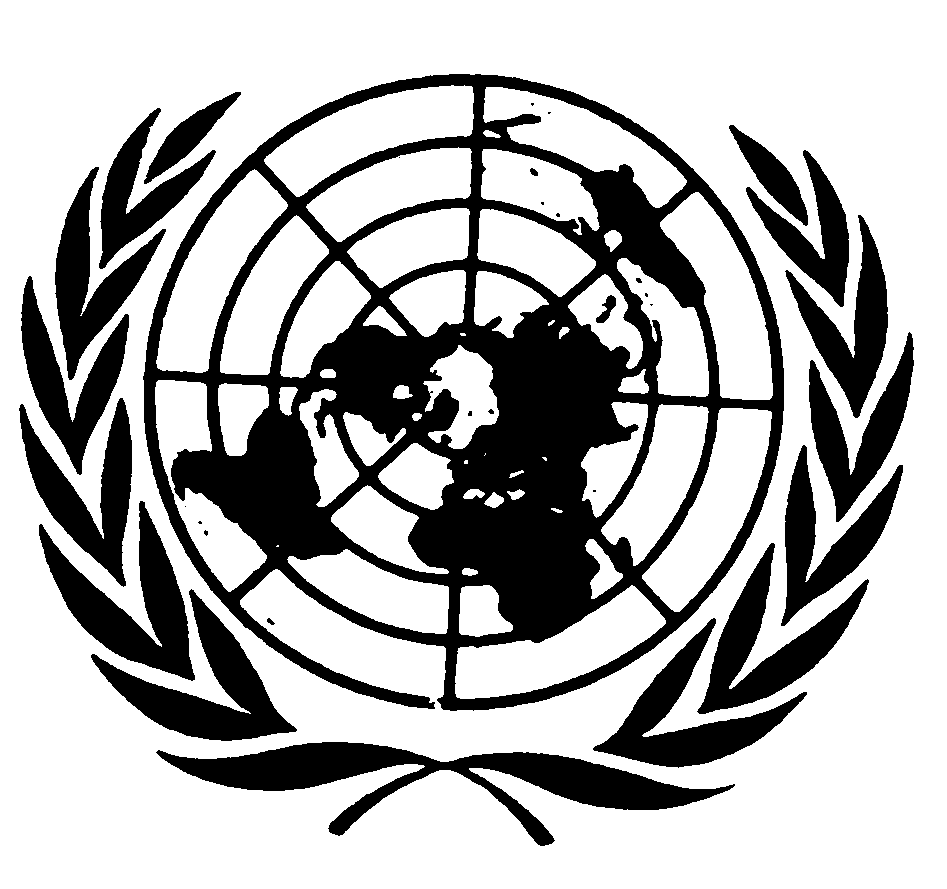 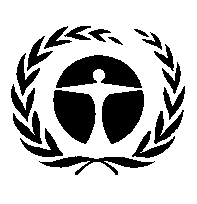 الإطار الزمنيالإطار الزمنيالإجراءات2013الربع الرابعيستعرض الاجتماع العام ويُقِرّ عملية تحديد النطاق الأولي التي أعدها فريق الخبراء المتعدد التخصصات ويطلب إلى الفريق والمكتب، في إطار غطاء مالي للنفقات متفق عليه مباشرة تقييم كامل بعد الدراسة التفصيلية لتحديد النطاق (كانون الأول/ديسمبر 2013).2013الربع الرابعيطلب الفريق، عن طريق الأمانة، تسمية مرشَّحين من الحكومات ومن أصحاب المصلحة الآخرين من الخبراء للمساعدة في عملية تحديد النطاق (16 كانون الأول/ديسمبر 2013-31 كانون الثاني/يناير 2014).2014الربع الأوليختار الفريق، باستخدام البريد الإلكتروني والتحاور من بعد، خبراء لدراسة تحديد النطاق باستخدام معايير الاختيار المعتمدة المبيّنة في الوثيقة IPBES/2/9 (1-14 شباط/فبراير 2014).2014الربع الثانييُشرِف الفريق والمكتب على عملية تحديد النطاق بشكل مفصّل، بما في ذلك إعداد مخطط عام وتقدير للتكاليف وتقييم بشأن الجدوى (ثلاثة أشهر). ويُعقَد اجتماع لتحديد النطاق في بداية نيسان/أبريل 2014.2014الربع الثانييُرسَل تقرير تحديد النطاق بشكل مفصّل إلى أعضاء المنبر وإلى آخرين من أصحاب المصلحة لاستعراض التقرير وإبداء التعليقات لمدة أسبوعين في النصف الثاني من نيسان/أبريل 2014.2014الربع الثانياستناداً إلى نتائج الإجراء المفصّل لعملية تحديد النطاق والتعليقات الواردة من أعضاء المنبر ومن آخرين من أصحاب المصلحة، يبت الفريق والمكتب في مباشرة التقييم؛ مع افتراض إمكان إجرائه في إطار الحافظة المالية للميزانية الذي يقره الاجتماع العام في النصف الأول من أيار/مايو 2014.2014الربع الثانييطلب الفريق، عن طريق الأمانة، تسمية مرشّحين من الحكومات وخبراء آخرين من أصحاب المصلحة لإعداد تقرير التقييم لتقديمه قبل حلول نهاية حزيران/يونيه 2014 (شهر ونصف الشهر).2014الربع الثالثيختار الفريق الرئيسَين المشارِكَين للتقرير والمؤلِّفين الرئيسيين المنسّقين والمؤلّفين الرئيسيين ومحرري المراجعة، باستخدام معايير الاختبار المعتمدة (1 تموز/يوليه و15 آب/أغسطس 2014) (شهر ونصف الشهر).2014الربع الثالث/ الربع الرابعيقوم الرئيسان المشاركان للتقرير والمؤلفون الرئيسيون المنسِّقون والمؤلّفون الرئيسيون بإعداد مشروع أوّلى للتقرير قبل حلول منتصف شباط/فبراير 2015 (ستة أشهر). ويُعقَد أول اجتماع للمؤلِّفين في أيلول/سبتمبر 2014. ويتم أثناء هذه الفترة تنظيم حلقات عمل حوارية ودورات عمل على الأساس المجتمعي المحلّي مع السكان الأصليين وأصحاب المعارف المحليين.2015الربع الأوليستعرض الخبراء مشروع التقرير حتى نهاية آذار/مارس 2015 (شهر ونصف الشهر- شهران اثنان).2015الربع الثانييقوم الرئيسان المشاركان للتقرير والمؤلّفون الرئيسيون المنسّقون والمؤلّفون الرئيسيون بإعداد المشروع الثاني للتقرير ومشروع أولى للموجز المُعَدّ لمقرّري السياسات بموجب إرشادات محرّري المراجعة والفريق في الفترة من (نيسان/أبريل إلى حزيران/يونيه) (ثلاثة شهور). ويُعقَد اجتماع ثانٍ للمؤلِّفين في حزيران/يونيه 2015.2015الربع الثالثيقوم الخبراء والحكومات وأصحاب المصلحة الآخرون باستعراض المشروع الثاني للتقرير والمشروع الأولى للموجز المــُعَدّ لمقرّري السياسات أثناء تموز/يوليه وآب/أغسطس 2015 (شهران اثنان).2015الربع الثالث/ الربع الرابعيقوم الرئيسان المشاركان للتقرير والمؤلفون الرئيسيون المنسّقون والمؤلفون الرئيسيون بإعداد المشروع النهائي للتقرير والموجز المــُعَدّ لمقرّري السياسات بموجب إرشادات محرّري المراجعة والفريق أثناء أيلول/سبتمبر وتشرين الأول/أكتوبر 2015 (شهران اثنان). ويُعقَد اجتماع ثالث للمؤلِّفين في تشرين الأول/أكتوبر 2015.2015الربع الرابعيُتَرجَم الموجز المــُعَدّ لمقرري السياسات إلى جميع لغات الأمم المتحدة الرسمية أقصاه قبل حلول منتصف كانون الأول/ديسمبر 2015 (شهر ونصف الشهر).2016الربع الأوليُرسَل المشروع النهائي للتقرير والموجز المــُعَدّ لمقرري السياسات إلى الحكومات وأصحاب المصلحة الآخرين من أجل الاستعراض النهائي أثناء كانون الثاني/يناير وشباط/فبراير 2016 (شهر ونصف شهر- شهران اثنان). وتشجَّع الحكومات بقوة على إبداء تعليقات كتابية بشأن مشروع الموجز المــُعَدّ لمقرّري السياسات. ومن الواجب إبداء هذه التعليقات قبل أسبوع من الدورة الرابعة للاجتماع.2016الربع الأوليستعرض الاجتماع العام ويقبل التقرير، أثناء دورته الرابعة كما يستعرض ويُقِرّ الموجز المــُعَدّ لمقرّري السياسات.السنةبند التكلفةالمهام الواجبةالتكلفة2014اجتماع بشأن تحديد النطاق (40 مشاركاً: فريق الخبراء المتعدد التخصصات/المكتب زائدا خبراء)تكاليف الاجتماع (أسبوع واحد، 40 مشاركاً) (نسبة 25 في المائة عينية)250 112014اجتماع بشأن تحديد النطاق (40 مشاركاً: فريق الخبراء المتعدد التخصصات/المكتب زائدا خبراء)السفر وبدل الإقامة اليومي (30×3000 دولار)000 902014أول اجتماعات للمؤلِّفين (80 رئيساً مشاركاً ومؤلّفاً رئيسياً منسّقاً ومؤلفاً رئيسياً زائداً 4 من فريق الخبراء متعدد التخصصات/المكتب زائداً 1 موظف دعم تقني)تكاليف الاجتماع (أسبوع واحد، 85 مشاركاً) (نسبة 25 في المائة عينية)000 152014أول اجتماعات للمؤلِّفين (80 رئيساً مشاركاً ومؤلّفاً رئيسياً منسّقاً ومؤلفاً رئيسياً زائداً 4 من فريق الخبراء متعدد التخصصات/المكتب زائداً 1 موظف دعم تقني)السفر وبدل الإقامة اليومي (64×3000 دولار)000 1922014الدعم التقنيوظيفة فنية تعادل تفرغ كامل (نسبة 50 في عينية)000 752015اجتماعات ثانية للمؤلِّفين (80 رئيساً مشاركاً ومؤلفاً رئيسياً منسّقاً ومؤلفاً رئيسياً زائداً 16 محرراً مراجعاً زائداً 4 خبراء من فريق الخبراء متعدد التخصصات/المكتب زائداً 1 موظف دعم تقني)تكاليف الاجتماعات (أسبوع واحد، 101 مشاركاً) (نسبة 25 في المائة عينية)750 182015اجتماعات ثانية للمؤلِّفين (80 رئيساً مشاركاً ومؤلفاً رئيسياً منسّقاً ومؤلفاً رئيسياً زائداً 16 محرراً مراجعاً زائداً 4 خبراء من فريق الخبراء متعدد التخصصات/المكتب زائداً 1 موظف دعم تقني)السفر وبدل الإقامة اليومي (75×3000 دولار)000 2252015اجتماعات ثالثة للمؤلفين (80 رئيساً مشاركاً ومؤلفاً رئيسياً منسّقاً ومؤلفاً رئيسياً زائداً 16 محرراً مراجعاً زائداً 4 من فريق الخبراء المتعدد التخصصات/المكتب زائداً 1 موظف دعم تقني)تكاليف الاجتماعات (أسبوع واحد، 101 مشاركاً) (نسبة 25 في المائة عينية)750 182015اجتماعات ثالثة للمؤلفين (80 رئيساً مشاركاً ومؤلفاً رئيسياً منسّقاً ومؤلفاً رئيسياً زائداً 16 محرراً مراجعاً زائداً 4 من فريق الخبراء المتعدد التخصصات/المكتب زائداً 1 موظف دعم تقني)السفر وبدل الإقامة اليومي (75×3000 دولار)000 2252015الدعم التقنيوظيفة فنية تعادل تفرغ كامل (نسبة 50 في المائة عينية)000 752016المشاركة في الدورة الرابعة للاجتماع العام من قِبَل الرئيسين المشاركَين واثنين من المؤلّفين الرئيسيين المنسّقينالسفر وبدل الإقامة اليومي (3×3000 دولار)000 92016التوزيع والتوعية (موجز لمقرري السياسات (10صفحات) وتقرير (200 صفحة )ترجمة الموجَز المـُعَد لمقرري السياسات بلغات الأمم المتحدة الرسمية، والتوزيع  والتوعية000 117المجموع750 071 1